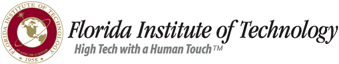 Nathan M. Bisk College of BusinessExtended StudiesMGT 5145 Technology & Strategy (3 credits)Spring 2019 Course SyllabusInstructor:		Dr. Robert GulbroMeeting Times:	TBAClass Location:	Progress Center 7 (online)Office Location:	Progress Center 7Phone:		(256) 971-9354 My phone (256) 655-6029Email:			rgulbro@fit.eduRequired Textbook: “Technology Strategy for Managers and Entrepreneurs”  by Scott Shane Additional Readings: Selected articles chosen by ProfessorCOURSE OBJECTIVES: 
Students should understand the following: The effects of technology and leadership on modern organizations; how organizations need to adapt to technological change; how to develop and implement technology strategies, and to integrate them with the overall business strategies of the firm. 
STUDY TOPICS: 
1. The role of technology and leadership. 
2. The impact of innovation. 
3. Process technology. 
4. Product technology. 
5. Technology and the external environment. 
6. Technology and the internal environment of the organization. 
7. Investment in technology. 
8. Managing technology. 
9. Managing and leading change. 
10. Changing the organization. 
11. Organizational strategies. 
12. The global organization in a technical society. 

COURSE REQUIREMENTS: 
Students will be expected to understand organizational theories and concepts, leadership concepts, and the impact of technology on the organization from reading the textbook, from participation in class interactions, from case analyses, and from outside reading. Measurement of that knowledge will be by examination and by graded homework. 
ACADEMIC MISCONDUCT: 
All acts of dishonesty related to class activities will not be tolerated. Such acts include cheating, plagiarism, fabrication of information, or the assistance of another in such acts. 
EXAMINATIONS: 
Tests measuring course knowledge will include primarily objective essay exams. There will be one major exam during the term. 
COURSE GRADING: 
The final course grade will be based on the outcome of the exam, class interactions and discussions, and individual homework assignments. Grades will be: A = 360-400 points, B = 320-360 points, and C = 280-320 points. The point allocation is as follows: 
Test  100 points Paper 100 points
Homework(case writing) 100 points Interactions and cases 100 points 
TOTAL 300 points 
Students will write a case about a real organization during the term and will submit that case to the instructor in a prescribed format. Other cases related to leadership and to technology will be assigned for class discussion as well.What is Title IX? Title IX of the Educational Amendments Act of 1972 is the federal law prohibiting discrimination based on sex under any education program and/or activity operated by an institution receiving and/or benefiting from federal financial assistance. Behaviors that can be considered “sexual discrimination” include sexual assault, sexual harassment, stalking, relationship abuse (dating violence and domestic violence), sexual misconduct, and gender discrimination. You are encouraged to report these behaviors. Reporting: Florida Tech can better support students in trouble if we know about what is happening.  Reporting also helps us to identify patterns that might arise – for example, if more than one complainant reports having been assaulted or harassed by the same individual.Florida Tech is committed to providing a safe and positive learning experience.  To report a violation of sexual misconduct or gender discrimination, please contact Linda Jancheson, Title IX Coordinator at 321-674-7277 or ljancheson@fit.edu. * Please note that as your professor, I am required to report any incidents to the Title IX Coordinator.  Confidential support for students is available by contacting the Student Counseling Center at 321-674-8050. 